Please complete shaded columns in section J and return to the Bio- and Radiation safety Officer within 1 week of receiving the inspection report.Original to be given to Permit Holder. Bio- and Radiation Safety Officer will take a picture for their electronic records.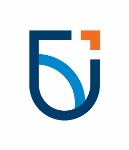 	BIOSAFETY & RADIATION SAFETY INSPECTION FOLLOW UP	BIOSAFETY & RADIATION SAFETY INSPECTION FOLLOW UP	BIOSAFETY & RADIATION SAFETY INSPECTION FOLLOW UP	BIOSAFETY & RADIATION SAFETY INSPECTION FOLLOW UP	BIOSAFETY & RADIATION SAFETY INSPECTION FOLLOW UP	BIOSAFETY & RADIATION SAFETY INSPECTION FOLLOW UP	BIOSAFETY & RADIATION SAFETY INSPECTION FOLLOW UP	BIOSAFETY & RADIATION SAFETY INSPECTION FOLLOW UP	BIOSAFETY & RADIATION SAFETY INSPECTION FOLLOW UP	BIOSAFETY & RADIATION SAFETY INSPECTION FOLLOW UP	BIOSAFETY & RADIATION SAFETY INSPECTION FOLLOW UPSection A: Contact Information (Permit Holder)Section A: Contact Information (Permit Holder)Section A: Contact Information (Permit Holder)Section A: Contact Information (Permit Holder)Section A: Contact Information (Permit Holder)Section A: Contact Information (Permit Holder)Section A: Contact Information (Permit Holder)Section A: Contact Information (Permit Holder)Section A: Contact Information (Permit Holder)Section A: Contact Information (Permit Holder)Section A: Contact Information (Permit Holder)Permit Holder:Permit Holder:Permit Holder:Permit Holder:Permit Holder:Permit Holder:Contact Person:Contact Person:Contact Person:Contact Extension #:Contact Extension #:Department:Department:Department:Department:Department:Department:Location(s) of Inspection:Location(s) of Inspection:Location(s) of Inspection:Location(s) of Inspection:Location(s) of Inspection: Section I: Inspection Details Section I: Inspection Details Section I: Inspection DetailsProgram:Program:Biosafety		Radiation		X-Ray		Laser		Other:Biosafety		Radiation		X-Ray		Laser		Other:Biosafety		Radiation		X-Ray		Laser		Other:Biosafety		Radiation		X-Ray		Laser		Other:Biosafety		Radiation		X-Ray		Laser		Other:Biosafety		Radiation		X-Ray		Laser		Other:Biosafety		Radiation		X-Ray		Laser		Other:Biosafety		Radiation		X-Ray		Laser		Other:Biosafety		Radiation		X-Ray		Laser		Other:Biosafety		Radiation		X-Ray		Laser		Other:Date of Inspection:Date of Inspection:Time of Inspection:AM⁪ PM⁪Time of Inspection:AM⁪ PM⁪Time of Inspection:AM⁪ PM⁪Time of Inspection:AM⁪ PM⁪Inspected by:Inspected by:Inspected by:Inspected by:Inspected by:Inspected by:Date of Inspection:Date of Inspection:Time of Inspection:AM⁪ PM⁪Time of Inspection:AM⁪ PM⁪Time of Inspection:AM⁪ PM⁪Time of Inspection:AM⁪ PM⁪Type: 	Commissioning / Decommissioning / RegularType: 	Commissioning / Decommissioning / RegularType: 	Commissioning / Decommissioning / RegularType: 	Commissioning / Decommissioning / RegularType: 	Commissioning / Decommissioning / RegularType: 	Commissioning / Decommissioning / Regular Section J: Recommendations / Comments / Actions Required Resulting from Inspection (R – Recommendation / C - Comment) Section J: Recommendations / Comments / Actions Required Resulting from Inspection (R – Recommendation / C - Comment) Section J: Recommendations / Comments / Actions Required Resulting from Inspection (R – Recommendation / C - Comment) Section J: Recommendations / Comments / Actions Required Resulting from Inspection (R – Recommendation / C - Comment) Section J: Recommendations / Comments / Actions Required Resulting from Inspection (R – Recommendation / C - Comment) Section J: Recommendations / Comments / Actions Required Resulting from Inspection (R – Recommendation / C - Comment) Section J: Recommendations / Comments / Actions Required Resulting from Inspection (R – Recommendation / C - Comment) Section J: Recommendations / Comments / Actions Required Resulting from Inspection (R – Recommendation / C - Comment) Section J: Recommendations / Comments / Actions Required Resulting from Inspection (R – Recommendation / C - Comment) Section J: Recommendations / Comments / Actions Required Resulting from Inspection (R – Recommendation / C - Comment) Section J: Recommendations / Comments / Actions Required Resulting from Inspection (R – Recommendation / C - Comment) Section J: Recommendations / Comments / Actions Required Resulting from Inspection (R – Recommendation / C - Comment)Issue/Required ActionIssue/Required ActionIssue/Required ActionIssue/Required ActionResponse/Action TakenResponse/Action TakenResponse/Action TakenDate Completed or To Be Completed By Section K: Signatures Section K: Signatures Section K: Signatures Section K: Signatures Section K: Signatures Section K: Signatures Section K: Signatures Section K: Signatures Section K: Signatures Section K: Signatures Section K: Signatures Section K: SignaturesCompleted By:Completed By:Completed By:Completed By:Completed By:Completed By:Completed By:Completed By:Title:Title:Title:Title:Signature of Permit Holder:Signature of Permit Holder:Signature of Permit Holder:Signature of Permit Holder:Signature of Permit Holder:Extension:Extension:Extension:Extension:Date Signed:Date Signed:Date Signed: